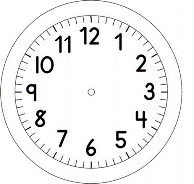 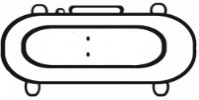 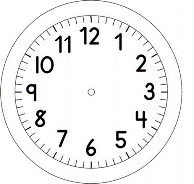 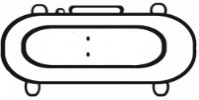 PORTUGUÊSOBSERVE AS IMAGENS ABAIXO: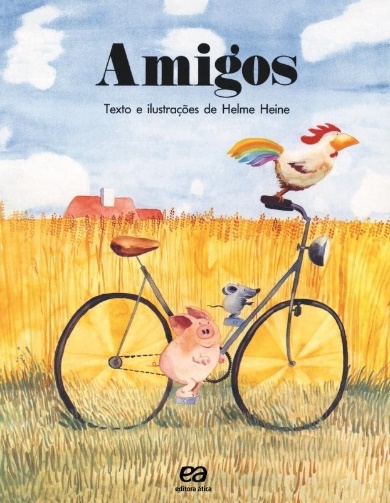 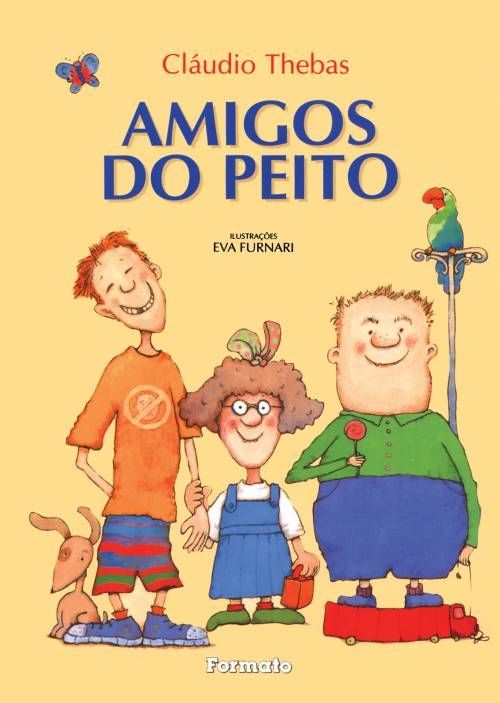 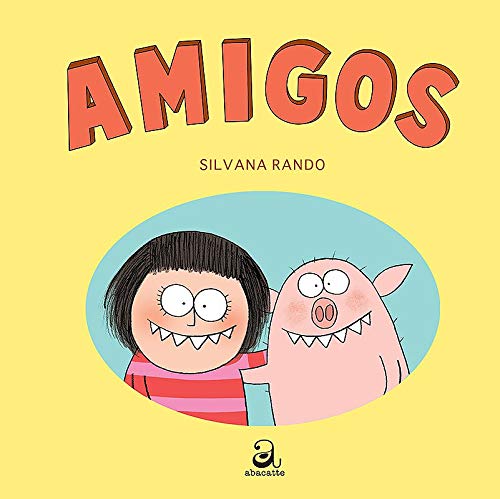 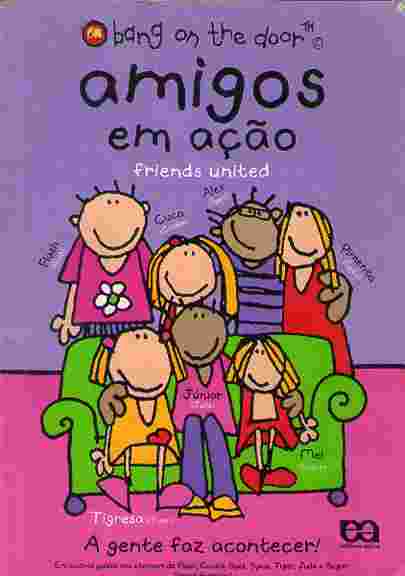 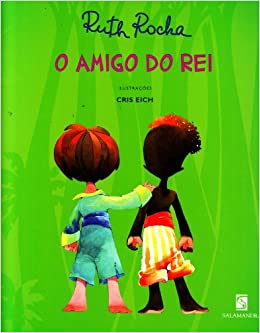 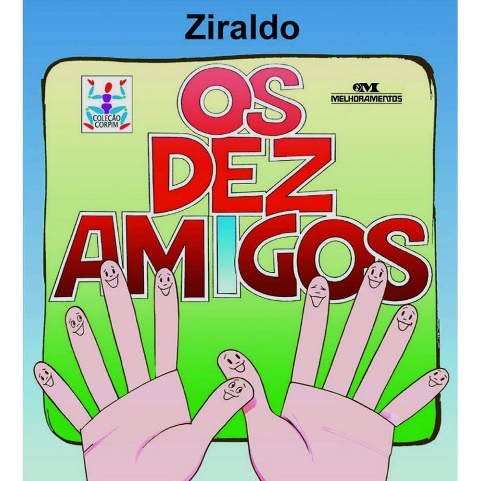 1. VEJA QUANTAS CAPAS DE LIVROS! QUAL É O ASSUNTO DE TODOS ELES?__________________________________________________________________2. PELA CAPA, QUAL DELES VOCÊ GOSTARIA DE LER? POR QUÊ?____________________________________________________________________________________________________________________________________AGORA, LEIA O LIVRO “OS DEZ AMIGOS” QUE A PROFESSORA ENVIOU EM ARQUIVO PDF.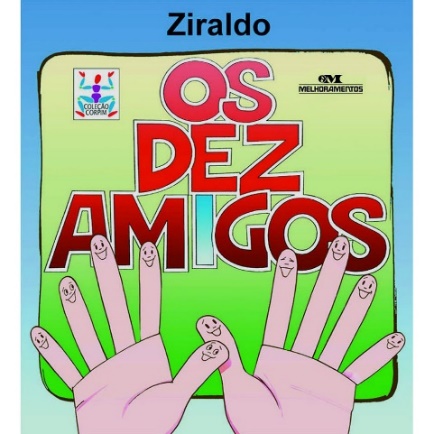 RESPONDA: 3. QUAL É O NOME DO AUTOR DO LIVRO?__________________________________________________________________4. QUEM SÃO OS PERSONAGENS DA HISTÓRIA?____________________________________________________________________________________________________________________________________5. LIGUE A PRIMEIRA COLUNA NA SEGUNDA COLUNA CONFORME MOSTRA A HISTÓRIA.POLEGAR●●EU VOU SER O GUIA DA FLORESTA.ANELAR●●EU VOU SER O VILÃO.INDICADOR●●POIS EU VOU SER UM GUERREIRO.MÉDIO●●DEIXEM QUE EU SEJA O REI.MÍNIMO●●EU VOU SER O ANÃOZINHO.